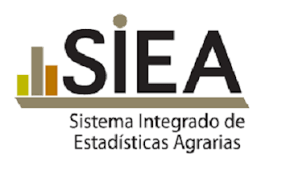 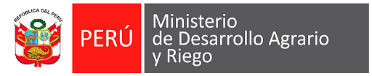 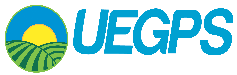 ENCUESTA NACIONAL AGRARIA 2021DIRECTIVA N° 002:Protocolo de envío de Información gráfica.Lima, Octubre de 2021ENCUESTA NACIONAL AGRARIA ENA MIDAGRI 2021DIRECTIVA N° 02OBJETIVOSUniformizar criterios para el envío (foto de mapa) de la información gráfica.VIGENCIATiene vigencia a partir del mes de octubre del presente.DIRIGIDO A:Encuestadores/as, Supervisores/as de Brigada, Coordinadores/as Zonales, y Coordinador Regional de la ENA MIDAGRI.CONTENIDODibujo de los lotes y parcelas en el mapa impreso de SM.PLANIFICACIÓN DEL ACCESO AL SEGMENTOINDAGACIÓN DE LA IDENTIFICACIÓN DE LOS PRODUCTORESUBICACIÓN DE LOS PRODUCTORESEN CAMPO SE DIBUJA LOS LOTES EN EL MAPA IMPRESO.IDENTIFICACIÓN DEL TIPO DE USO Y/O COBERTURA DEL LOTE (DENOMINACIÓN DEL CULTIVO DE MANERA GENÉRICA)Realización de la encuesta con el aplicativo “ODK”CON EL PRODUCTOR SE DELIMITA LA PARCELACON EL PRODUCTOR SE DELIMITA APROXIMADAMENTE LAS DEMAS PARCELAS QUE CUBREN EL SEGMENTO DE MUESTREOSE CORROBORA EL USO O COBERTURA DE LA TIERRA DE LOS LOTES DE LA PARCELANUMERACIÓN DE LOS LOTESCON EL PRODUCTOR, APLICATIVO Y MAPA SE INICIA LA ENCUESTA.CON EL LIDERAZGO DEL ENCUESTADOR SE INICIA LA ENTREVISTA.PONER ESPECIAL ATENCIÓN EN LA RELACIÓN DE LA ENCUESTA CON EL MAPA.Delimitación de parcelas, lotes y numeración de parcelas y lotes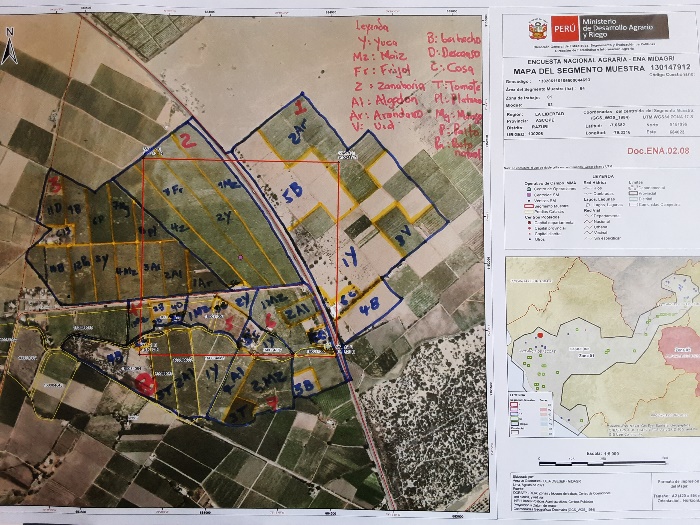 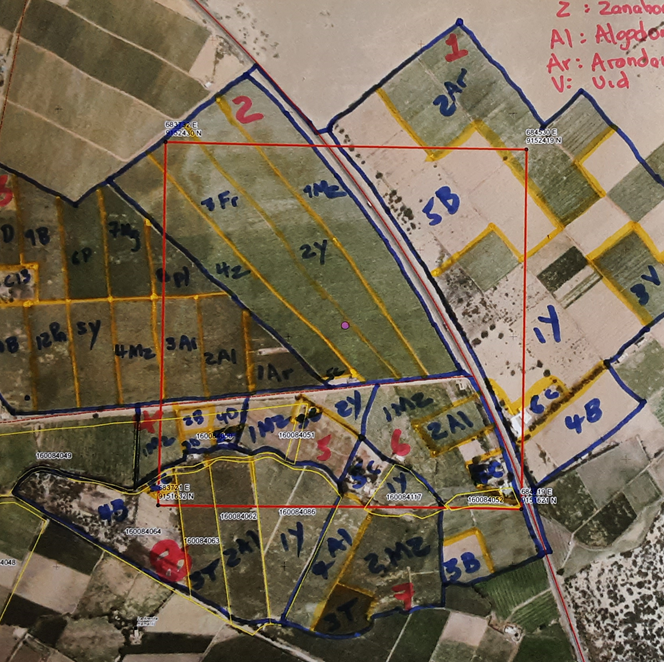 Leyenda y numeración de lotesRevisión del trabajo diario en el centro OperativoEN EL CENTRO DE OPERACIONES CONJUNTAMENTE CON EL SUPERVISOR SE REVISA LA INFORMACIÓN (ENCUESTA Y MAPA)SE TOMA LA FOTO DEL MAPA Y NOMBRA CON LA SIGUIENTE ESTRUCTURA:Zonabloqueencuestador_”cod_cuest”_anacrónimo de región	071201_132546897_LL07: ZONA	12: BLOQUE	01: NÚMERO DE ENCUESTADOR	132546897: Cod_cuest: Código del cuestionario	Anacrónimo de región: LL: La Libertad SE ENVÍA LA INFORMACIÓN:MAPA SE ENVIARÁ POR CORREO ELECTRÓNICO A LA SIGUIENTE DIRECCIÓN:	ena@midagri.gob.peSe enviará la encuesta validada por el supervisor.Se recomienda enviar ambas informaciones juntas foto y encuesta cerrada (SM completo con todas sus parcelas y lotes) validada por el supervisor.LABORES DEL ENCUESTADOR MARCO MUESTRAL DE AREAEn el centro de operaciones, planificar con el supervisor de brigada la ruta para llegar al segmentoCon el supervisor de brigada, ubique los límites del SM asignado en la carga de trabajo. Utilice el mapa de SM impreso para localizar los límitesUbique en lo posible viviendas cercanas en el SM a fin de encontrar personas conocedoras del lugar y que puedan informar sobre los productores agrarios que conducen terrenos en el SM.Si en el SM ha sido posible ubicar una persona conocedora del lugar y/o productor agrario se le mostrará el mapa del SM para que nos pueda ayudar a la identificación de las parcelas y lotes de los productores agrarios en el SM. Delimitando en el mapa del SM las parcelas con lápiz de color azul y los lotes con lápiz de color amarillo, en éstos últimos preguntar y verificar el uso de la tierra. Una vez identificado las parcelas y lotes de cada productor agrario dentro del SM, se procede a la enumeración según lo establecido en la capacitación. Asimismo, elaborar el directorio de productores ubicados en el SM.Si en el SM no es posible ubicar a personas conocedoras del lugar y/o productores agrarios, puede recorrer los límites del SM. Observe lo que existe dentro del SM como: cultivos (nombres genéricos), tierras en barbecho, tierras en descanso, infraestructura y otros usos de la tierra. Cada uso de la tierra delimitarlo en el mapa del SM con lápiz de color amarillo. Posteriormente se tendrá que ubicar a los productores agrarios que conducen terrenos en el SM para definir con ellos los límites de las parcelas y lotes, y seguir el procedimiento para la enumeración de parcelas y lotes según lo establecido en la capacitación.En aquellos SM ubicados en zonas lejanas y con problemas de accesibilidad, solicite apoyo de una persona del lugar previa coordinación con el supervisor de brigada y coordinador zonal, dicha persona será como guía que le acompañará y apoyará en localizar el SM y la ubicación de los productores agrarios. Tener presente que la numeración asignada de parcelas y lotes en el mapa del SM tiene que coincidir necesariamente con lo que se registrará en el aplicativo ODK Collect, a fin de georreferenciar correctamente la información de la encuesta. Antes de realizar el envío de la información a la base de datos, verificar que los datos registrados de la numeración de parcelas y lotes en el mapa del SM sean los mismos registrados en el aplicativo ODK Collect.Una vez que se haya concluido las entrevistas con cada uno de los productores en el SM, se tomará una fotografía del mapa del SM según las instrucciones establecidas. La fotografía del mapa del SM se nombra según la siguiente estructura:Zonabloqueencuestador_”cod_cuest”_anacrónimo de región	071201_132546897_LLLa fotografía del mapa del SM se enviará por correo electrónico a la siguiente dirección: ena@midagri.gob.peRecomendaciones para la delimitación de parcelas y lotes en el mapa impreso.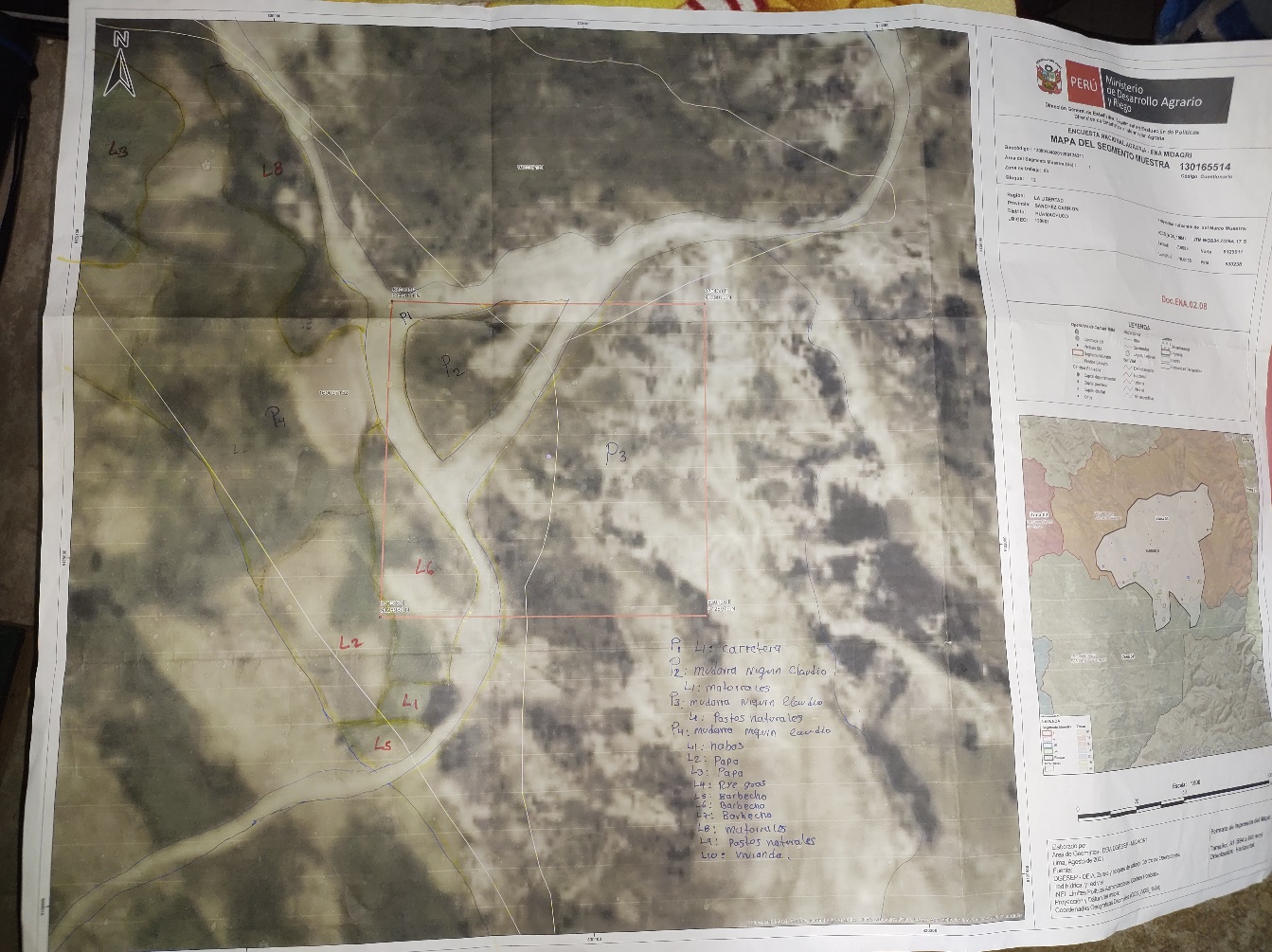 Evitar usar lápiz. Utilizar plumón o lapicerosUsar otros colores que contrasten con el Mapa.En caso de que las parcelas y lotes no entren en el mapa de SM; completar las parcelas y lotes utilizando un croquis utilizando los mismos colores y nomenclatura.Para tomar la foto pegarla en la pared o una mesa para evitar las marcar de lo dobleces del mapa.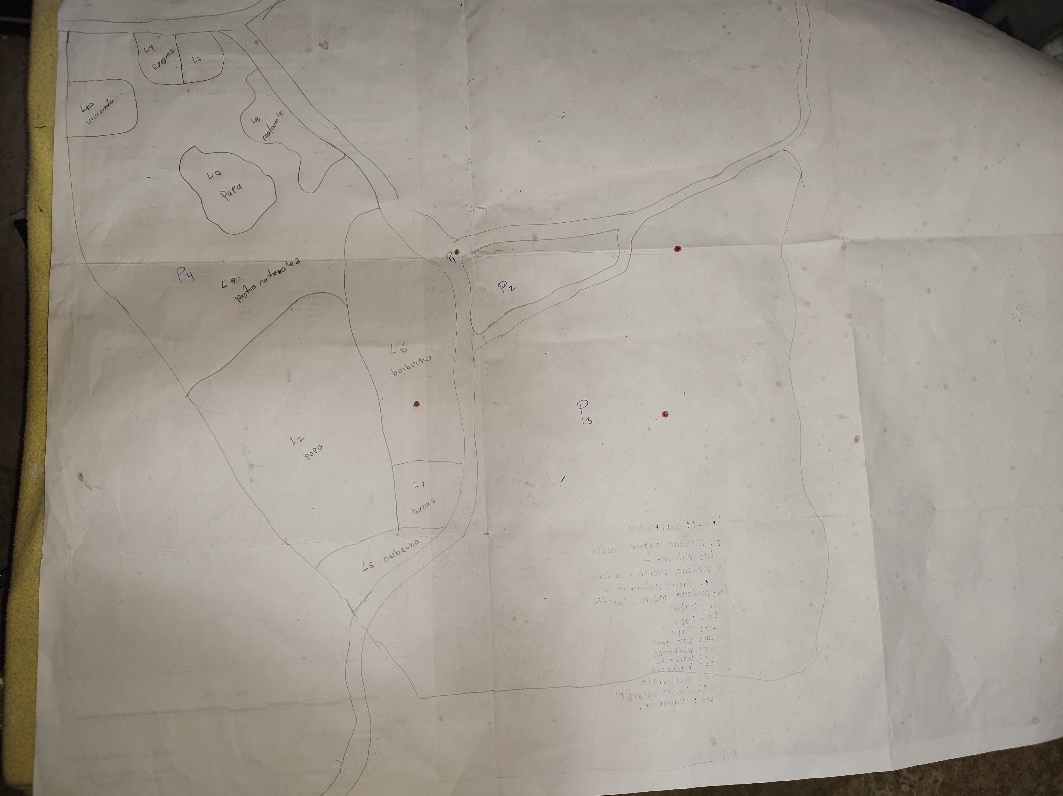 Marcar claramente los elementos del mapa evitando borrones y números ilegibles y confusos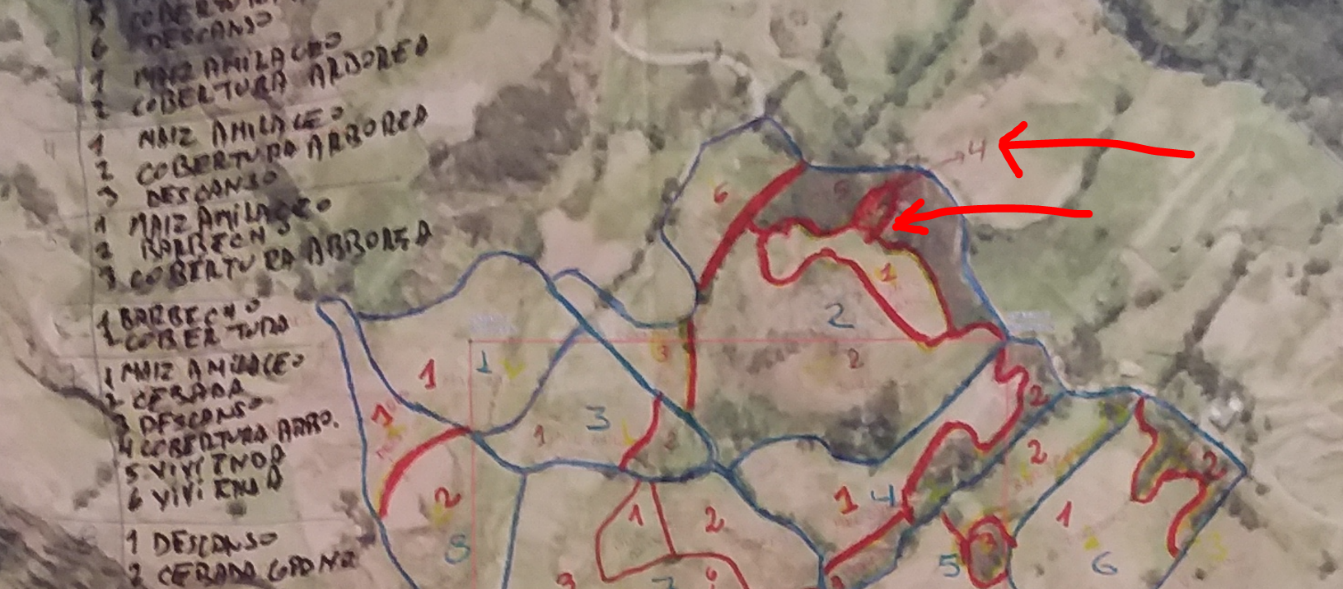 El vértice de la cuadrícula debe quedar libre para la georreferenciación.Evaluar la pertinencia de poner puntos de parcelas y lotes en ODK. Recuerden que lo importante es que la numeración del mapa esta igual a la numeración del ODK.SITUACIONES ESPECIALES EN LA CARTOGRAFÍA DEL MMACASO No. 01. Los limites de las parcelas fueron ajustados al límite del SM. Se debe definir los limites de las parcelas y lotes de acuerdo con la realidad y no ajustarse al límite del SM.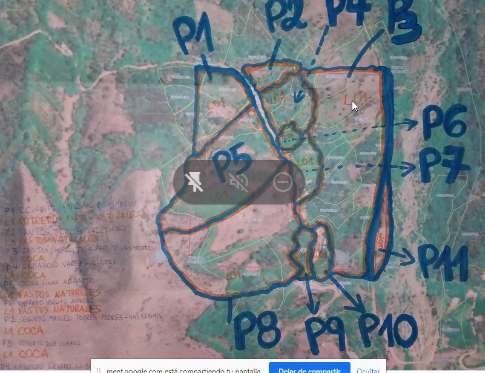 CASO No. 02. No cerraron los límites de las parcelas. Las parcelas se cierran, no pueden quedar abiertas.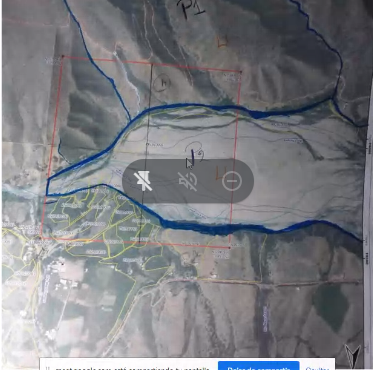 CASO No. 03. Estado del papel, demasiado doblado y genera errores en la digitalización. lo recomendable es que este lo más plano posible para la toma de la foto. Recomendable pegar el plano en la pared y tomar la foto de manera ortogonal. Se recomienda tomarlo en formato JPG y legibilidad de los textos.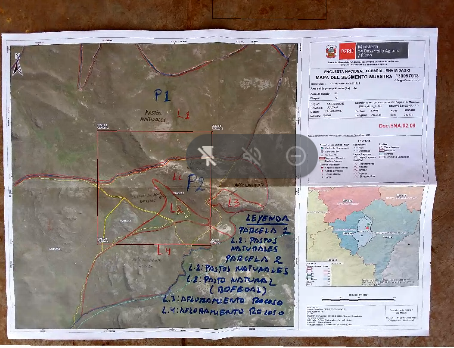 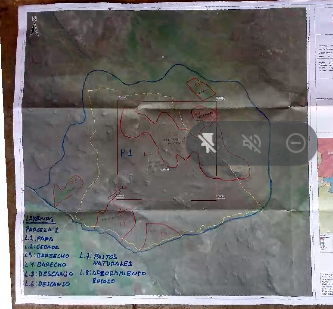 CASO No. 04. Lo toma de la foto de forma oblicua, esto se soluciona pegándolo en la pared y se toma la foto de forma ortogonal.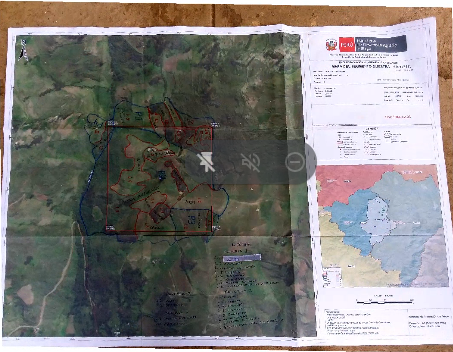 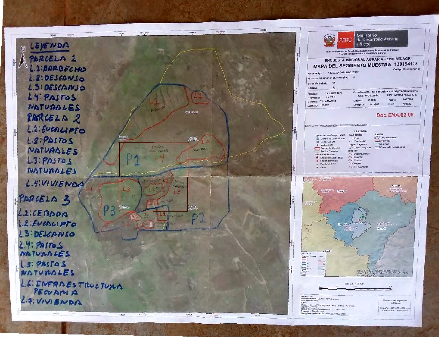 Caso No. 05. No escriben el uso de los lotes. Se deben identificar el uso y cobertura de cada lote.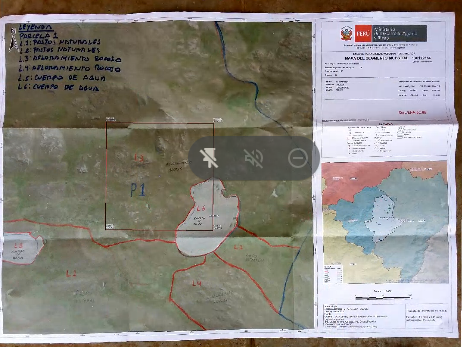 Caso No. 06. Caso de uso y cobertura de la tierra, la leyenda se trabajo en una hoja aparte, esto es recomendable. MUY BIEN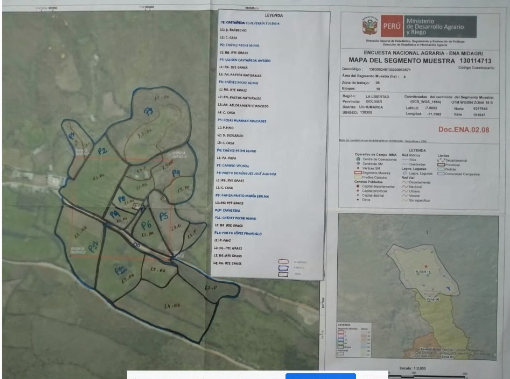 